Chapter 5: macroscopic aspects Water electrolysis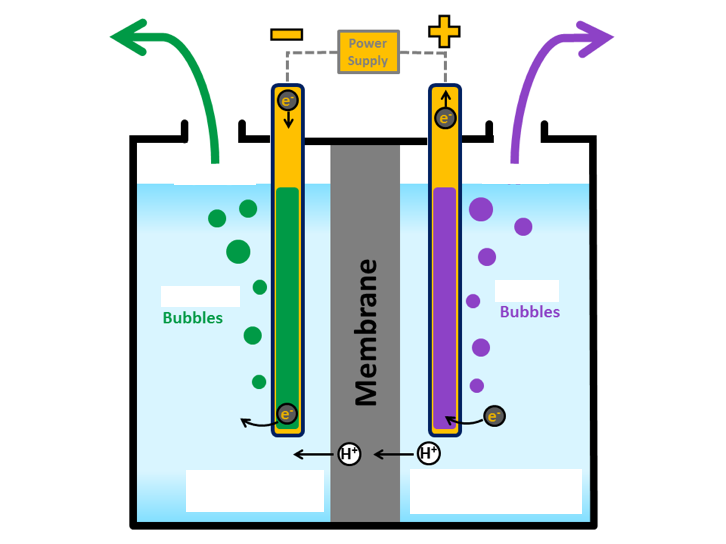 Acquiring vocabulary: Understanding the processUsing document 1, label document 2 and write the reactions that take place at each electrode as well as the overall reaction:Activity summaryWhat you must remember:Réaction spontanée Réaction forcée Skills linked to the curriculum:EnglishFrenchrenewable resourcesto splitsmall-scale/large-scalefuel cellto combine withCompétencesCapacités à maitriserAPPIdentifier et/ou caractériser expérimentalement les espèces chimiques formées aux électrodes. ANADonner le principe d’une électrolyse. Représenter un électrolyseur en précisant la polarité, le nom de chaque électrode, le sens de déplacement des électrons, du courant. REAPrévoir les réactions se déroulant aux électrodes et écrire les équations correspondantes, les couples redox impliqués étant connusCOM Formuler et argumenter des réponses structurées Formuler et présenter une conclusion 